OSNOVNA ŠKOLA IVANA PERKOVCA     Šenkovec, Zagrebačka 30    Š k o l s k a  k u h i n j a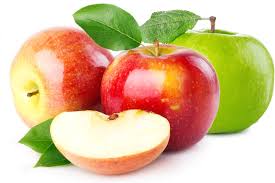 J  E  L  O  V  N  I  K  PRODUŽENI BORAVAK03.10.2022. – 07.10.2022.DORUČAK							RUČAKPONEDJELJAK:Polubijeli kruh, maslac, pekmez, čaj 			Faširanci, pire- krumpir, špinat, kruh, sokUTORAK:Domaći kolač od mrkve, sok	Ričet s kobasicama, kukuruzni kruh, voćeSRIJEDA:Kukuruzni žganci, mlijeko	    Svinjsko pečenje, pečeni krumpir,        salata od kupusa s kukuruzom,        raženi kruhČETVRTAK:Polubijeli kruh, Linolada, kakao	Varivo od mahuna s hrenovkama, kruh, voćePETAK:Sendvič, čaj s medom i limunom	Juha od rajčice, zapečeni domaći štrukli, voćeD o b a r   t e k !